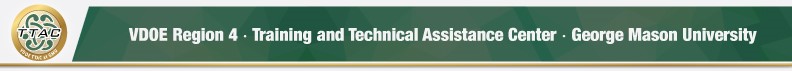 HLP Highlight ToolPillar HLP: HLP 6 - Use Student Assessment Data, Analyze Instructional Practices, and Make Necessary Adjustments that Improve Student OutcomesEmbedded HLPs: HLP 4	HLP 5	   HLP 11   HLP 12Here’s What It Is:Data driven planning involves using and analyzing student data to set goals, plan instruction, teach, and monitor student progress.  To understand a student’s strengths and needs, teachers gather data from a variety of sources. Teachers use information about a student’s baseline to set goals and plan instruction. Throughout instruction, teachers use data to monitor student progress.  If a student is not making progress toward goals, then teachers analyze data to form a hypothesis, and adapt instruction to better meet student needs. Data-based individualization (DBI) is a five-step systematic process that outlines how to use data to individualize and intensify instruction. HLP 6 is a pillar HLP that includes the most essential data HLPs for teachers to implement. Tools:   Rubric for HLP 6Here’s When to Use It:When establishing baseline. When setting short- and long-term goals. When planning instruction and intensive interventions.When selecting evidence-based practices. When monitoring student progress. When determining the effectiveness of instruction. When adapting strategies and specially designed instruction (SDI) to better meet student needs. Here’s What It Looks Like:Overview of HLP 6 (10:03)Example of CBM screening (2:00) Curriculum Based Measurements: General Overview (13.27)Selected Resources:National Center on Intensive Intervention: Academic Progress Monitoring Tools Chart National Center on Intensive Interventions Student Progress Monitoring Tool for Data Collection & GraphingUniversity of Oregon: DIBELS (8th edition) Open AccessUniversity of Florida CEEDAR Center MTSS in MathematicsNational Center on Intensive Interventions Screening Tools - MathematicsVirginia Tech TTAC CRA Progress Monitoring SheetResources to Extend LearningNational Center for Intensive Intervention  Progress Center Leveraging Data Based Individualization to design & deliver SDI webinar (60 minutes)National Center on Intensive Intervention: What is Progress Monitoring?CEEDAR Center Math Interventions & MTSS Video (20:02 minutes)National Center on Intensive Interventions Intensive Interventions in Mathematics Content  IRIS Center Progress Monitoring:  Mathematics Iris Center: Progress Monitoring Reading ModuleCore Learning: What Does Good Instruction Look Like for Students with Dyslexia: A Systems and Classroom ViewHigh Leverage Practices What Works Clearinghouse University of Missouri: Evidence Based Intervention (EBI) Network Leadership Guide for HLP 6 (pdf)CEEDAR Center: Mixed Reality SimulationFind additional HLP Highlight Tools on TTAC Online.For information about TTAC Region 4, go to https://ttac.gmu.edu/.ReferencesAceves, T. C., & Kennedy, M. J. (Eds.) (2024, February). High-leverage practices for students with disabilities. 2nd edition. Arlington, VA: Council for Exceptional Children and CEEDAR Center.McLeskey, J. (Ed.). (2019). High leverage practices for inclusive classrooms. New York: Routledge.